Giới thiệu cuốn sách: "Vừa nhắm mắt vừa mở cửa sổ"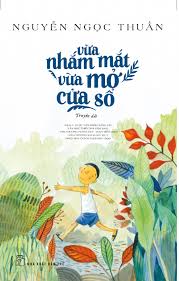  Ai cũng từng trải qua một thời ấu thơ với những hồi ức trong sáng và đẹp đẽ. Với mỗi người, tuổi thơ với những tháng ngày hồn nhiên đều là khoảng thời gian đẹp nhất của cuộc đời mà ai cũng muốn được sống lại với những kỉ niệm. Đến với cuốn sách "Vừa nhắm mắt vừa mở cửa sổ" của Nguyễn Ngọc Thuần, bạn đọc sẽ được sống lại của tuổi thơ thế giới trẻ thơ được vẽ lại qua giọng kể trong vắt, hồn nhiên của một cậu bé; nhưng không hề trẻ con bởi có quá nhiều thứ trong thế giới ấy khiến người lớn chúng ta phải suy ngẫm, bùi ngùi. Và thoáng nhìn qua thì thế giới ấy cũng chẳng mấy khác biệt so với thế giới của những cậu bé 10 tuổi khác, cũng có bố mẹ, bạn bè, cô giáo, ông chú bên hàng xóm, những trò nghịch dại ... Nhưng không đơn giản, bởi mỗi nhân vật đều là mỗi tấm gương phản chiếu một cuộc đời, một số phận. Đôi khi, họ mải miết đi tìm ý nghĩa của cuộc đời mình trong những thứ phức tạp để cuối cùng nhận ra rằng, cuộc sống sẽ đơn giản và đẹp hơn rất nhiều khi được nhìn qua lăng kính trẻ thơ.
Có độc giả đã nhận xét rằng: “Sau này, có một số cuốn sách khác cũng viết về thế giới trẻ thơ qua chính lăng kính trẻ thơ như vừa nhắm mắt vừa mở cửa sổ, nhưng không cuốn nào có được những câu văn đẹp, tinh tế, lãng đãng tựa như những câu thơ như thế. Người đọc dễ dàng cảm nhận được một lối viết rất lạ, không giống những tác phẩm của Việt Nam ta dành cho thiếu nhi từ trước đến nay.”